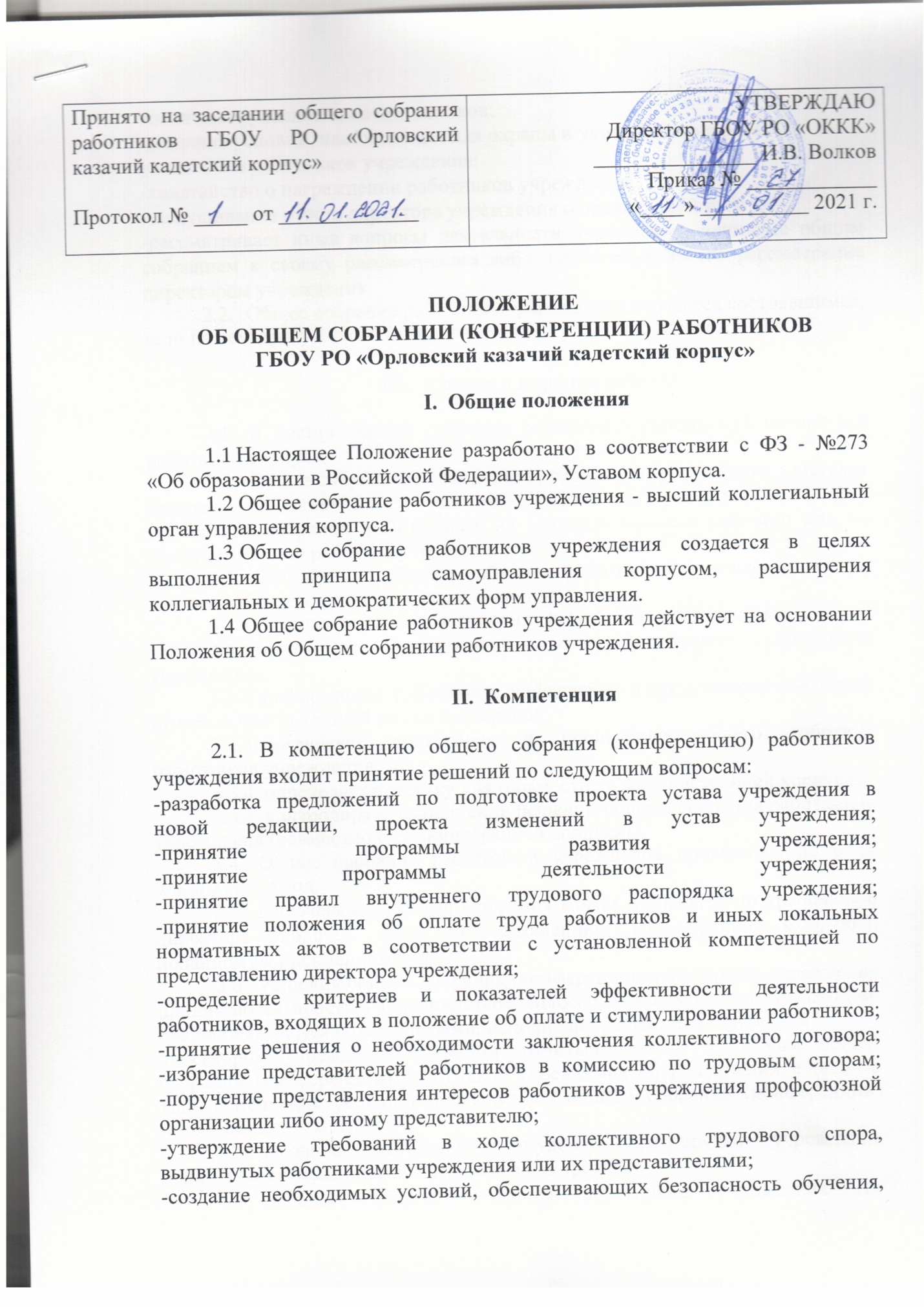 воспитания учащихся, воспитанников;-создание условий, необходимых для охраны и укрепления здоровьяучащихся и работников учреждения;-ходатайство о награждении работников учреждения;-заслушивание отчета директора учреждения о проделанной работе;-рассматривает иные вопросы деятельности учреждения, принятые общим
собранием к своему рассмотрению либо вынесенные на его рассмотрение
директором учреждения.Общее собрание работников учреждения считается состоявшимся,
если на нем присутствовало более половины работников учреждения.Состав и порядок работыВ состав общего собрания работников учреждения входят все
работники корпуса.Общее собрание (конференция) работников учреждения действует
бессрочно и включает в себя всех работников учреждения на дату проведения собрания, работающих на условиях полного рабочего дня по основному месту работы в учреждении.Для ведения общего собрания работников учреждения из его состава избирается председатель и секретарь.Председатель общего собрания работников учреждения:организует деятельность общего собрания работников учреждения;информирует работников учреждения о предстоящем заседании не менее чем за 15 дней до его проведения;организует подготовку и проведение общего собрания работников учреждения;определяет повестку дня (совместно с администрацией корпуса);контролирует выполнение решений общего собрания работников
учреждения (совместно с администрацией корпуса).Общее собрание работников учреждения проводится не реже одного раза в год.Внеочередной созыв Собрания может произойти по требованию
директора корпуса или по заявлению 1/3 членов Собрания,
поданному в письменном виде.Решения общего собрания (конференции) работников учреждения
принимаются простым большинством голосов и оформляются протоколом.
Решения являются обязательными, исполнение решений организуетсядиректором учреждения. Директор отчитывается на очередном общем собрании (конференции) работников учреждения об исполнении и (или) о ходе исполнения решений предыдущего общего собрания (конференции) работников учреждения.Правила внутреннего трудового распорядка учреждения принимаются большинством голосов в две трети.Решения общего собрания работников учреждения (не
противоречащее законодательству РФ и нормативно-правовым актам |
обязательно к исполнению всех членов учреждения.Каждый участник общего собрания работников учреждения имеет
право:потребовать обсуждения общим собранием работников учреждения
любого вопроса, касающегося деятельности корпуса, если его
предложение поддержит не менее 1/3 членов общего собрания работников
учреждения;при несогласии с решением общего собрания работников учреждения высказывать свое мотивированное мнение, которое должно быть занесено в протокол.Ответственность общего собрания работников учрежденияОбщее собрание работников учреждения несет ответственность:за выполнение, выполнение не в полном объеме или невыполнение
закрепленных за ней задач и функций;соответствие принимаемых решений законодательству РФ, нормативно-правовым актам.Делопроизводство общего собрания работников учрежденияЗаседания общего собрания работников учреждения оформляются
протоколом, который ведет секретарь Собрания.В протоколе фиксируются:дата проведения;количество присутствующих (отсутствующих) членов общего собрания
работников учреждения;повестка дня;ход обсуждения вопросов;предложения, рекомендации и замечания членов общего собрания
работников учреждения;решение.Протоколы подписываются председателем и секретарем Собрания.Нумерация ведется от начала календарного года.Книга протоколов общего собрания работников учреждения
нумеруется постранично, прошнуровывается, скрепляется печатью корпуса и подписывается директором корпуса.Книга протоколов общего собрания работников учреждения хранится в делах корпуса и передается по акту (при смене руководителя, в
архив).Решения Собрания своевременно доводятся до сведения всех
участников образовательного процесса.